A határozati javaslat elfogadásáhozegyszerű többség szükséges, az előterjesztés nyilvános ülésen tárgyalható! 59. számú előterjesztésBátaszék Város Önkormányzat Képviselő-testületének 2024. március 20-án 16.00 órakor megtartandó üléséreDöntés Bátaszék Város Településrendezési Eszközeinek 3. számú módosításárólTisztelt Képviselő-testület!A Képviselő-testület 2020. évben fogadta el a város Településszerkezeti Tervét és Helyi Építési Szabályzatát (a továbbiakban együttesen: Településrendezési Eszközök).A Településrendezési Eszközök az elmúlt három évben két alkalommal kerültek módosításra a gazdasági-, társadalmi változások, és lakossági kérelmek alapján.Jelen indítvány alapjául szolgáló két projekt-koncepció szerint a Településrendezési Eszközök nem teszik lehetővé a tervezett beruházások sikeres lebonyolítását.A Bátaszék külterületi 058/41 hrsz-ú földrészleten a BÁT-GRILL Kft. kíván baromfi-feldolgozó üzemet létesíteni, tovább erősítve piaci helyzetét a régióban. Az érintett földrészlet általános mezőgazdasági övezetben található, amelyben a tervezett üzem létesítése nem lehetséges. A módosítás célja, a földrészlet övezeti besorolásának módosítása a baromfi-feldolgozó üzem létesítésének biztosítása érdekében. A BÁT-GRILL Kft. a kérelméhez telepítési tanulmánytervet készíttetett, amely a fejlesztési szándék bemutatását tartalmazza.A Bátaszék belterületi 700 hrsz-ú földrészleten Péter Gábor - 7140 Bátaszék, Szentháromság tér 14. szám alatti lakos - négy lakásos társasház építését tervezi. Tárgyi földrészlet kisvárosias lakóterületen helyezkedik el, ezen építési övezetben építési telkenként legfeljebb két lakás építhető. A módosítás alá vonandó földrészlettel déli irányból szomszédos építési telek építési övezete lehetővé teszi négy lakásos lakóépület építését. A módosítás során a tárgyi földrészlet a vele dél felől szomszédos terület építési övezetébe kerül átsorolásra.A város Településrendezési Tervének módosításához tervezőt kell igénybe venni. Tekintettel arra, hogy önkormányzati forrást nem igényel a terv módosítás, így egy ajánlattevőnek a ColoLine Terv Kft.-nek (7100 Szekszárd, Béri Balogh Ádám utca 75. 4. em. 13. ajtó) került kiküldésre az ajánlati felhívás.Az ajánlattevő árajánlatában az alábbi ellenszolgáltatást ajánlotta meg.Javasoljuk, hogy a Településrendezési Eszközök módosításával (a továbbiakban: Tervmódosítás) az Önkormányzat a ColoLine Terv Kft. képviseletében Tóth Dóra Kata településtervezőt bízza meg, ennek keretében településtervezési szerződést kössön vele összesen bruttó 1.397.000,- Ft összeggel.A Tervmódosítás költségeit az Önkormányzat a módosítási pontok kérelmezőire hárítja át, ennek érdekében településrendezési szerződést köt velük.Az egyeztetési eljárásra vonatkozó előírásokat a településtervek tartalmáról, elkészítésének és elfogadásának rendjéről, valamint egyes településrendezési sajátos jogintézményekről szóló 419/2021. (VII. 15.) Korm. rendelet határozza meg. Fenti két földrészlet kiemelt fejlesztési területnek nyilvánításával a Tervmódosítás az egyszerűsített egyeztetési eljárásra vonatkozó előírások alkalmazásával folytatható le. Ezen eljárás biztosítja jelen esetben a leggyorsabb Tervmódosítást.Fentiek alapján az eljárás a települési környezeti értékelés szükségességének eseti eldöntésére irányuló szakasszal indul, amely az Elektronikus Térségi Tervezést Támogató Rendszer (a továbbiakban: E-TÉR) felületén kívül, Hivatali Kapun keresztül kerül egyeztetésre. A környezet védelméért felelős államigazgatási szervek a várható környezeti hatások tekintetében véleményezik a módosítás alá vont területeket 15 napon belül. A beérkezett véleményeket ismertetni kell a Képviselő-testülettel, amelyek alapján arról szükséges döntést hozni, hogy készít-e a Tervmódosításhoz települési környezeti értékelést az Önkormányzat.Fenti szakasszal párhuzamosan zajlik a lakosság, gazdasági szereplők és civil szervezetek (a továbbiakban: Partnerek) előzetes tájékoztatása.A Tervmódosítás véleményezési anyagának elkészültét követően a véleményezési szakaszban csak a Partnerek adhatnak véleményt az E-TÉR felületen és a helyben szokásos módon, munkaközi tájékoztatás keretében. A véleményezési idő 15 nap. Amennyiben települési környezeti értékelést kell készteni, annak véleményezése is az E-TÉR-ben zajlik ugyanezen szakaszban. Ez esetben a véleményezési idő 30 nap.A Partnerektől beérkezett véleményeket ismertetni kell a Képviselő-testülettel és azok elfogadásáról vagy el nem fogadásáról szükséges dönteni. Települési környezeti értékelés véleményezése esetén az arra érkezett vélemények elfogadásáról vagy el nem fogadásáról is szükséges dönteni.Ezt követően indítható a záró véleményezési szakasz az E-TÉR-ben, ahol az állami főépítész a beérkezett dokumentumok áttanulmányozását követően egyeztető tárgyalást hív össze a záró szakasz kezdeményezésétől számított 10 napon belül. Az egyeztető tárgyaláson a véleményezésre jogosult államigazgatási szervek, szomszédos önkormányzatok és Bátaszék Város Önkormányzata vehet részt.Az állami főépítész a záró szakmai véleményét az egyeztető tárgyalást követő 5 napon belül adja ki. A kiadott záró szakmai vélemény 6 hónapig érvényes.A Tervmódosítás elfogadásáról a záró szakmai vélemény kiadását követően dönthet a tisztelt Képviselő-testület.A Tervmódosítás során a Partnerek tájékoztatására Bátaszék Város Önkormányzata Képviselő-testületének a településtervvel, a településképi arculati kézikönyvvel és a településképi rendelettel összefüggő helyi partnerségi egyeztetés szabályairól szóló 13/2022. (IX. 1.) önkormányzati rendeletben foglaltak szerint kerül sor.Fentiek alapján a Tervmódosítás nagyságrendileg 4-5 hónapot vesz igénybe.Felkérem a tisztelt Képviselő-testületet az előterjesztés megvitatására és a szükséges döntések meghozatalára.Mellékletek:A BÁT-GRILL Kft. kérelme és telepítési tanulmánytervePéter Gábor Kérelme1.sz. H a t á r o z a t i    j a v a s l a t :Bátaszék Város Településrendezési Eszközeinek 3. számú módosítása vállalkozó kiválasztásáraBátaszék Város Önkormányzata Képviselő-testülete;a Településrendezési Eszközök 3. számú módosítás tervezési munkáinak ellátására a ColoLine Terv Kft.-t (7100 Szekszárd, Béri Balogh Ádám utca 75. 4. em. 13. ajtó) bízza meg; azzal a feltétellel, hogya vállalkozói díj teljes összegét 1.397.000 Ft-t a rendezési terv módosításában érdekelt felek közvetlenül fizetik meg a ColoLine Terv Kft. felé);felhatalmazza a város polgármesterét a szerződés aláírására.Határidő: 2024. május 31.Felelős:   Dr. Bozsolik Róbert polgármester                (szerződés aláírásáért)Határozatról értesül: ColoLine Terv Kft.                                 Bátaszéki KÖH városüz. iroda                                 Bátaszéki KÖH pénzügyi iroda                                 irattár2.sz. H a t á r o z a t i   j a v a s l a t :Bátaszék Város Településrendezési Eszközeinek 3. számú módosításáraBátaszék Város Önkormányzatának Képviselő-testülete (a továbbiakban: Képviselő-testület a településtervek tartalmáról, elkészítésének és elfogadásának rendjéről, valamint egyes településrendezési sajátos jogintézményekről szóló 419/2021. (VII. 15.) Korm. rendelet (a továbbiakban: új R.) 17. § (1) bekezdés b) pontja alapján dönt arról, hogy a város Településrendezési Eszközeit a következő pontok szerint módosítani kívánja:a Bátaszék külterületi 058/41 hrsz-ú (Ma) földrészletet baromfi-feldolgozó üzem létesítésére alkalmas övezetbe sorolja,a Bátaszék belterületi 700 hrsz-ú (Lk-1) földrészletet négy lakásos társasház építésére alkalmas építési övezetbe sorolja,amennyiben indokolt, a magasabb rendű jogszabályoknak való megfelelés célját szolgáló módosítások elvégzése.A Képviselő-testület az új R 59. § (2) bekezdés c) pontja alapjána Bátaszék külterületi 058/41 hrsz-ú földrészletet baromfi-feldolgozó üzem létesítése céljából,a Bátaszék belterületi 700 hrsz-ú földrészletet négy lakásos társasház építése céljábólkiemelt fejlesztési területnek nyilvánítja.A Képviselő-testület az új R. 7. § (8) bekezdés előírása alapján, ezen határozat, 1. mellékletét alkotó - a megalapozó vizsgálat, és az alátámasztó javaslat tartalmára, és a telepítési tanulmányterv felhasználhatóságára vonatkozó - főépítészi feljegyzést elfogadja.A Képviselő-testület a Településrendezési Eszközök módosítását (a továbbiakban: Tervmódosítás) az új R 68. § (1) bekezdés b) pont ba) alpontja alapján EGYSZERŰSÍTETT ELJÁRÁS keretében véleményezteti.A Képviselő-testület a Tervmódosítás során a helyi partnerségi egyeztetést az új R 59. § (1) bekezdés b) pontja, valamint Bátaszék Város Önkormányzata Képviselő-testületének a településtervvel, a kézikönyvvel és a településképi rendelettel összefüggő helyi partnerségi egyeztetés szabályairól szóló 13/2022. (IX. 1.) önkormányzati rendelet előírásai alapján folytatja le.A Képviselő-testület felkéri a Polgármestert a Tervmódosítás előkészítése érdekében, hogykössön településtervezési szerződést a ColoLine Terv Kft-vel (képviseli: Tóth Dóra Kata, székhely: 7100 Szekszárd, Béri Balogh Ádám utca 75. 4. em. 13., adószám: 25929203-2-17),kössön településrendezési szerződéstaz 1. módosítási pont érdekében a BÁT-GRILL Kft-vel (képviseli: Jordán András, székhely: 7727 Palotabozsok, Kossuth Lajos utca 69., adószám: 11018764-2-02),a 2. módosítási pont érdekében Péter Gábor 7140 Bátaszék, Szentháromság tér 14. szám alatti lakossal.az új R 60. § (4) bekezdés, továbbá az egyes tervek, illetve programok környezeti vizsgálatáról szóló 2/2005. (I. 11.) Korm. rendelet (a továbbiakban: SKVr.) 4. § (2) bekezdés előírásai alapján kérje ki környezet védelméért felelős közigazgatási szervek véleményét arról, hogy a hatáskörükbe tartozó környezet- vagy természetvédelmi szakterületet illetően várható-e jelentős környezeti hatás,az új R. 61. § (1) bekezdés előírása szerint az önkormányzatnak a Tervmódosításra vonatkozó szándékát az Elektronikus Térségi Tervezést Támogató Rendszer (a továbbiakban: E-TÉR) felületen - a megfelelő tervezési folyamat indításával - kezdeményezze,a tervezet elkészültét követően az új R 66. § (1) bekezdése alapján kezdeményezze az E-TÉR felületen a véleményezési szakaszt,az új R 65. § (6) bekezdése alapján helyi partnerségi egyeztetés keretében ismertesse a Tervmódosítás tartalmát a partnerekkel,az új R 66. § (7) bekezdése alapján a véleményezést követően a beérkezett véleményeket - egyeztetés esetén az emlékeztetőt és a jegyzőkönyvet - ismertesse a Képviselő-testülettel.Határidő:	2024. május 31.Felelős:	dr. Bozsolik Róbert polgármester a (6) bezdésben foglaltakértHatározatról értesül:Bátaszéki KÖH városüz. iroda	Bátaszéki KÖH pénzügyi iroda	irattármelléklet a .../2024. (... ...) önkormányzati határozathozTisztelt Képviselő-testület!Bátaszék Város Településrendezési Eszközeinek 3. számú módosítása (a továbbiakban: Tervmódosítás) tervezési folyamatának megindításához a településtervek tartalmáról, elkészítésének és elfogadásának rendjéről, valamint egyes településrendezési sajátos jogintézményekről szóló 419/2021. (VII. 15.) Korm. rendelet (a továbbiakban új R.) 7. § (7) bekezdése alapján a Megalapozó vizsgálat és az Alátámasztó javaslat tartalmára a következő javaslatot teszem:A MEGALAPOZÓ VIZSGÁLAT TARTALMI KÖVETELMÉNYEIaz új R. 1. melléklete alapjánA megalapozó vizsgálat a település közigazgatási területére vonatkozóan határozza meg, és vizsgálati térképen ábrázolja a következőket:A megalapozó vizsgálat az alábbi vizsgálati tényezőkre terjed ki:AZ ALÁTÁMASZTÓ JAVASLAT TARTALMI KÖVETELMÉNYEIaz új R. 2. melléklete alapjánAz alátámasztó javaslat a tervezési feladatnak megfelelően az alábbiakat tartalmazza:TELEPÍTÉSI TANULMÁNYTERVaz új R. 7. melléklete alapjánA tervezett módosítási pontokhoz szükséges Telepítési Tanulmánytervek (a továbbiakban: TT) összegzése: az 1. módosítási pont esetén	a kérelemhez mellékelt TT megfelelőa 2. módosítási pont esetén	TT nem szükségesA feljegyzésben szereplő tartalom a Tervmódosítás során csak a tervezési feladat változása vagy a tervezési terület csökkenése miatt csökkenthető, ugyanakkor a tervező által - a feljegyzés módosítása nélkül - kiegészíthető.A Tervmódosítás során a várható környezeti hatások jelentőségének eldöntése érdekében, az új R. 60. § (3) bekezdés, valamint az egyes tervek, illetve programok környezeti vizsgálatáról szóló 2/2005. (I. 11.) Korm. rendelet (a továbbiakban: SKVr.) 4. § (2) bekezdés előírásai alapján ki kell kérni a környezet védelméért felelős közigazgatási szervek (a továbbiakban: Hatóságok) véleményét arról, hogy a hatáskörükbe tartozó környezet- vagy természetvédelmi szakterületet illetően várható-e jelentős környezeti hatás.Amennyiben szükséges Települési Környezeti Értékelést készíteni, akkor a Hatóságok azt is meghatározzák az Önkormányzat számára, hogy az új R. 2. melléklet 2. pontja szerinti Települési Környezeti Értékelést milyen konkrét tartalommal és részletezettséggel kell elkészíteni.Bátaszék, 2024. március 12.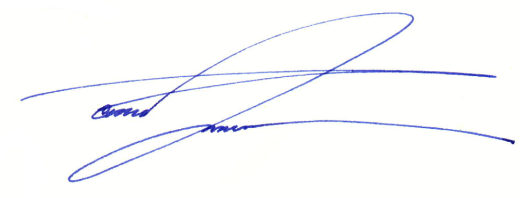 Tisztelettel:Béres Istvánfőépítész Előterjesztő: Dr. Bozsolik Róbert polgármesterKészítette: Bozsolik Zoltán mb. városüzemeltetési irodavezető                   Béres István főépítészTörvényességi ellenőrzést végezte: dr. Firle-Paksi Anna aljegyzőPénzügyileg ellenőrizte: Tóthné Lelkes Erika                                            pénzügyi irodavezetőTárgyalja:PG Bizottság: 2024.03.19.MegnevezésNettó ár összesenFtÁFABruttó ár összesen FtÖvezeti besorolás módosítása – 700 hrsz.150.000-,40.500,-190.500,-Területfelhasználási kategória és övezeti besorolás módosítása - Bát-Grill Kft. baromfifeldolgozó üzem 058/41 hrsz.400.000,-108.000,-508.000,-Települési Környezeti Értékelést készítése, valamint a Környezeti Vizsgálat lefolytatása550.000,-148.500,-698.500,-ÖSSZESEN:1.100.000,-297.000,-1.397.000,-1.Az egyes általános használat szerinti területeket és településrészeket, infrastruktúra-elemeketelhagyható2.A fejlesztést és rendezést befolyásoló értéket, problémát, védelmet, illetve korlátozást meghatározó elemeket (probléma- és értéktérkép)elhagyható3.Az intézkedést, beavatkozást igénylő területek lehatárolásátszükséges1.Településhálózati összefüggések, térségi és települési kapcsolatokelhagyható2.Területfejlesztési dokumentumokkal való összefüggésekelhagyható3.Területrendezési követelményekszükséges4.Tervi előzmények, érvényes településfejlesztési döntések és azok érvényesüléseszükséges5.A település demográfiai helyzeteelhagyható6.A település humán infrastruktúrája, közszolgáltatásokelhagyható7.A település gazdaságaelhagyható8.Az önkormányzat gazdálkodása, településüzemeltetéselhagyható9.Településrendezési, településszerkezeti vizsgálatszükséges10.Az épített környezet és az építészeti örökség vizsgálataelhagyható11.Környezetiállapot-jellemzőkszükséges12.A táji és természeti adottságok és örökség, jellemző tájkarakter, zöldinfrastruktúra-hálózatszükséges13.Közlekedésszükséges14.Közművesítés, elektronikus hírközlés, csapadékvíz-gazdálkodásszükséges15.Katasztrófavédelem, a területek használatát, építési tevékenységet befolyásoló vagy korlátozó tényezőkérintettség esetén szükséges1.Fejlesztési és rendezési javaslat összefoglalója (a fejlesztésben javasolt változások, a rendezést érintő módosítások bemutatása, összefüggéseik feltárása, szakági javaslatok összefoglalása)szükséges2.Településrendezési javaslatszükséges3.Javaslat az épített környezet fejlesztésére és az építészeti örökség megőrzéséreelhagyható4.Tájrendezési és zöldinfrastruktúra-fejlesztési javaslat, csapadékvíz-gazdálkodásszükséges5.Közművesítés, elektronikus hírközlési javaslat, közlekedési javaslatszükséges6.Védelmi és korlátozóelemek (veszélyeztetett, illetve veszélyeztető tényezőjű területek; védőterületek, védősávok; a táj, a természeti és az épített környezet, a környezeti elemek védelmével kapcsolatos korlátozások területei)szükséges7.A módosítással érintett területek bemutatásaszükséges8.A területrendezési követelményekkel való összhang igazolásaszükséges9.A módosítással érintett területekre a biológiai aktivitásérték számítása és eredményeelhagyható